Českomoravská myslivecká jednota                                                                                                                       Okresní myslivecký spolek Kolín 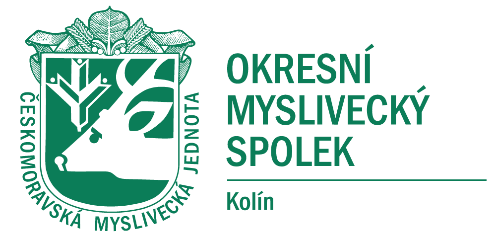 Sokolská 111, 280 02 Kolín II54. ročník soutěže „ZLATÁ SRNČÍ TROFEJ“PŘIHLÁŠKA DO SOUTĚŽEPřihlašuji syna/dceru do okresního kola soutěže Zlatá srnčí trofej organizovaného Okresním mysliveckým spolkem Kolín ČMMJ a Mysliveckým spolkem Křečhoř, které se uskuteční v sobotu 11. května 2024 v Libodřicích (hájenka).Jméno a příjmení:…………………………………………………………………………………………..Adresa bydliště: ……………………………………………………………………………………………..Třída ZŠ: ………………………Zákonný zástupce přihlášeného:Jméno a příjmení: ………………………………………………………………………………………….telefon: ………………………………………………………………e-mail:……………………………………………………………………………………………………………Přihlášku zašlete nejpozději do 3. května 2024 na e-mail radim.lowe@centrum.czO přijetí přihlášky rozhoduje pořadatel. Kapacita akce je omezena.Údaje o účastníku na přihlášce požadujeme z důvodu vytvoření startovní listiny. Pokud se dítě soutěže nezúčastní, přihláška bude stornována a údaje z ní nebudou dále zpracovávány.Souhlas s GDPR podepíše zákonný zástupce v místě konání akce, před zahájením soutěže.